РОЗПОРЯДЖЕННЯМІСЬКОГО ГОЛОВИм. СумиЗ метою виконання доручення міського голови № 51-Д від 23.06.2020 року, керуючись пунктом  20 частини четвертої статті 42 Закону України «Про місцеве самоврядування в Україні»:Вивести з промислової експлуатації ІТ-послугу «Інтернет проксі» у виконавчих органах Сумської міської ради.Міський голова 								О.М. ЛисенкоРічкаль 701-571Розіслати: керівникам виконавчих органів Сумської міської ради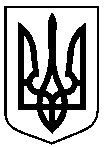 від   28.07.2020  №   211  -РПро виведення з промислової експлуатації ІТ-послугВ.о. начальника відділу інформаційнихтехнологій та комп’ютерногозабезпечення Сумської міської радиІ.А. РічкальНачальник відділу протокольної роботита контролю Сумської міської радиЛ.В. МошаНачальник правового управлінняСумської міської радиО.В. ЧайченкоСекретар Сумської міської радиА.В. Баранов